This is not an application for admission form. A nursery application form should be obtained and completed in the academic year before your child is due to start at nursery. Details about your childSibling Details [if at Ladysmith Federation]Parent or guardian details	Please complete and return this form to the school where you will be applying for a nursery place.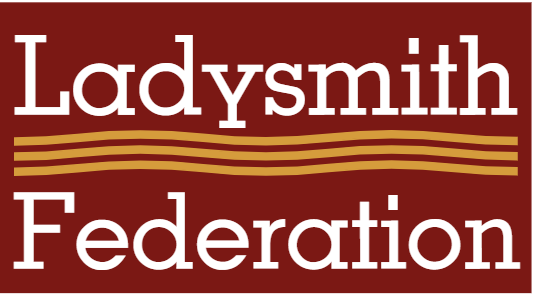 Note of Interest for a Nursery PlaceLadysmith Infant and Nursery School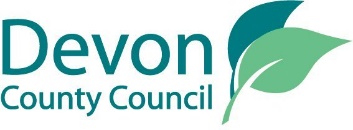 School Name:Ladysmith Infant and Nursery SchoolSurname:Forenames:Date of birth:Sex:Male / FemaleNameDate of birth:Surname:Forenames:Address:Postcode:Telephone number:E-mail address:Parent/Guardian 2[ if applicable]Surname:Forenames:Telephone number:E-mail address: